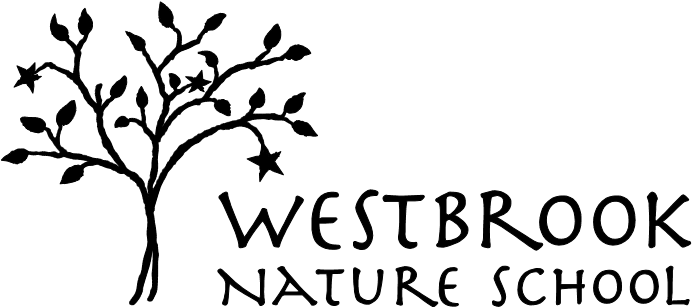 PARENT-CHILD ENROLLMENT FORM  (please print clearly) Submission Date: _____________________ Fall 	 	Winter 	    Spring (circle one)  	Year ____________  Day Requested (circle one)     Tuesday 	Wednesday 	       Thursday          FridayChild’s Name _______________________________ 	Date of Birth  ___________Nickname (if applicable) _______________________ 	Gender _______________ Languages Spoken in the Home __________________________________________ Parent/Guardian Information First Parent/Guardian: ________________________________________________________________ name ________________________________________________________________ address ________________________________________________________________ home phone  	 	 	 	 	 cell phone ________________________________________________________________ work phone ________________________________________________________________ email address ________________________________________________________________ occupation ________________________________________________________________ business address (if different) Second Parent/Guardian: ________________________________________________________________ name ________________________________________________________________ address (if different) ________________________________________________________________ home phone  	 	 	 	 	 cell phone ________________________________________________________________ work phone ________________________________________________________________ email address ________________________________________________________________ occupation ________________________________________________________________ business address (if different) Please indicate the names and birthdate of siblings in the home: ________________________________________________________________ ________________________________________________________________ How did you hear about Westbrook Nature School?  ________________________________________________________________ Please tell us of any allergies or other medical considerations concerning your child:  ________________________________________________________________ ________________________________________________________________ ________________________________________________________________ Do you grant Westbrook permission to use and publish photographs of your child in brochures, flyers, newsletters or websites concerning the School and the publicity of the School.  Yes _______     No ________ _______________________________          ___________________________ parent/guardian signature 				     datePlease note that participation in the Parent-Child Program does not guarantee a place for your child in the Mixed-Age Kindergarten Program.Westbrook Nature School is non-sectarian and does not discriminate on the basis of gender, race, color, religion, disability, sexual orientation, or national and ethnic origin in its educational, administrative, admission, athletic, and school programs and policies. ____________________________________________________________ For Internal Office Use Only: Date Received: ___________                             Check # ___________  	Amount:  __________ Enrollment: Fall    Winter     Spring                   Year: ________            Day:  Tues   Wed   Thurs CC ___ 